LỜI TỰABức tranh kinh tế vĩ mô trong 10 tháng đầu năm 2014 đã có những chuyển biến tích cực: sản xuất công nghiệp tiếp tục tăng trưởng dù tốc độ thấp, lạm phát được kiềm chế ở mức thấp, xuất khẩu tiếp tục là điểm sáng, giải ngân FDI duy trì tăng trưởng khá, thị trường ngoại hối ổn định, thanh khoản ngân hàng đảm bảo, tín dụng có xu hướng tăng tốc, thị trường bất động sản tiếp tục có những chuyển biến tích cực. Tuy nhiên, sức cầu chưa có chuyển biến đáng kể, quá trình tái cơ cấu các lĩnh vực ưu tiên triển khai còn chậm vẫn là những thách thức đòi hỏi Chính phủ, các Bộ ngành cần tập trung tháo gỡ, chỉ đạo quyết liệt trong thời gian tới.Trong thời gian qua, nhiều tổ chức quốc tế, định chế tài chính và các hãng truyền thông nước ngoài đã có những Báo cáo, bài viết, tin liên quan đến tình hình kinh tế vĩ mô và thị trường tài chính ngân hàng Việt Nam. Trong số đó, có một số tin, bài viết của hãng thông tấn, báo đài nước ngoài không thực sự phản ánh sát thực tình hình kinh tế vĩ mô, xu hướng của nền kinh tế cũng như lĩnh vực tài chính ngân hàng của Việt Nam. Trong khi đó, các tổ chức quốc tế, định chế tài chính quốc tế có uy tín hàng đầu như IMF, World Bank, ADB, HSBC, ... và các chuyên gia kinh tế quốc tế có uy tín đã có những phân tích, đánh giá sát thực, nhận định tích cực về tình hình kinh tế vĩ mô, thị trường tài chính ngân hàng cũng như quá trình tái cơ cấu nền kinh tế của Việt Nam qua 10 tháng đầu năm 2014. Báo cáo dưới đây của TTNC sẽ đánh giá tình hình thực tế kinh tế Việt Nam qua 10 tháng đầu năm, tổng hợp các nhận định, đánh giá khách quan  của các tổ chức quốc tế cũng như các cá nhân có uy tín và đưa ra một số đánh giá, bình luận liên quan.Xin trân trọng gửi tới đồng chí để tham khảo!TRUNG TÂM NGHIÊN CỨU BIDVBÁO CÁOĐÁNH GIÁ TÌNH HÌNH KINH TẾ VĨ MÔ, THỊ TRƯỜNG TÀI CHÍNH NGÂN HÀNG VIỆT NAM 10 THÁNG NĂM 2014 VÀ MỘT SỐ NHẬN ĐỊNH CỦA CÁC TỔ CHỨC QUỐC TẾ 	Bức tranh kinh tế vĩ mô của Việt Nam tháng 10 tiếp tục xu hướng hồi phục, sản xuất công nghiệp tiếp tục tăng trưởng dù tốc độ thấp, ổn định vĩ mô được duy trì khi lạm phát được kiềm chế ở mức thấp. Tuy nhiên, sức cầu của nền kinh tế còn yếu, quá trình tái cơ cấu các lĩnh vực ưu tiên triển khai còn chậm ... vẫn là những thách thức đòi hỏi cần tập trung tháo gỡ trong thời gian tới. Trong thời gian qua, nhiều tổ chức quốc tế, định chế tài chính và các hãng truyền thông nước ngoài đã có những Báo cáo, bài viết, tin liên quan đến tình hình kinh tế vĩ mô và thị trường tài chính ngân hàng Việt Nam. Báo cáo dưới đây của TTNC sẽ đánh giá tình hình thực tế kinh tế Việt Nam qua 10 tháng đầu năm và tổng hợp các nhận định của các tổ chức quốc tế.   I. Tình hình kinh tế vĩ mô và tái cơ cấu nền kinh tế đến tháng 10/20141. Về tình hình kinh tế vĩ mô 10 tháng năm 2014 Mục tiêu điều hành kinh tế Việt Nam năm 2014 được Chính phủ xác định trong Nghị quyết 01/ NQ-CP bao gồm 3 nội dung chính: (i)Tiếp tục ổn định kinh tế vĩ mô, kiểm soát lạm phát; (ii) Tập trung tháo gỡ khó khăn, thúc đẩy phát triển sản xuất kinh doanh; (iii) Đẩy mạnh thực hiện các đột phá chiến lược gắn với tái cơ cấu nền kinh tế, đổi mới mô hình tăng trưởng, nâng cao chất lượng, hiệu quả và sức cạnh tranh của nền kinh tế. Qua 10 tháng năm 2014, Chính phủ và các Bộ ban ngành đã nỗ lực triển khai các giải pháp điều hành kinh tế xã hội của Nghị quyết 01/NQ-CP. Chính sách tiền tệ được điều hành chủ động, linh hoạt phối hợp đồng bộ, nhịp nhàng với chính sách tài khoá nhằm đảm bảo kiểm soát lạm phát, ổn định thị trường tiền tệ, ngoại hối đồng thời tháo gỡ khó khăn cho SXKD với các mức lãi suất điều hành tiếp tục được điều chỉnh giảm, các biện pháp miễn, giảm, giãn thuế được triển khai áp dụng đồng bộ, trên phạm vi rộng. Nhiệm vụ thực hiện tái cơ cấu nền kinh tế, thực hiện 3 đột phá chiến lược cũng được Chính phủ quan tâm, chỉ đạo sát sao.  	Kinh tế vĩ mô 10 tháng năm 2014 tiến triển tích cực: (i) Lạm phát  tiếp tục được kiểm soát ở mức thấp, 10 tháng chỉ tăng 2,36% so với năm 2013 (cho thấy ổn định vĩ mô tiếp tục được được duy trì từ năm 2012 khi lạm phát giảm nhanh từ mức hai con số ở năm 2010 (11,75%) và năm 2011 (18,13%)  xuống còn 6,81% năm 2012 và 6,04 % năm 2013); (ii) Tăng trưởng GDP phục hồi mạnh hơn khi GDP 9 tháng đầu năm 2014 tăng 5,62% so với cùng kỳ năm 2013, cao hơn mức tăng 5,14% và 5,10% của cùng kỳ năm 2013 và 2012; (iii) Thu, chi NSNN có những chuyển biến tích cực khi bội chi giảm 9,2% so với cùng kỳ năm 2013, nhiều hơn mức giảm của năm 2013, những bất cập trong đầu tư công cũng dần được khắc phục; (iv) Xuất khẩu duy trì tăng trưởng khá và là điểm sáng của nền kinh tế, kim ngạch xuất khẩu 10 tháng ước đạt 123,1 tỷ USD, tăng 13,4% so với cùng kỳ năm 2013 và hoàn thành 84,7% kế hoạch năm, cán cân thương mại ước tiếp tục thặng dư 1,5~2 tỷ USD ; (v) Giải ngân FDI tăng nhẹ, 10 tháng đạt 10,15 tỷ USD, tăng 5,9% so với cùng kỳ năm ngoái với 1.306 dự án được cấp phép mới; (vi) Thị trường tiền tệ ngân hàng ổn định, lãi suất cho vay giảm mạnh góp phần tháo gỡ khó khăn cho doanh nghiệp; Tỷ giá được giữ vững và ổn định theo đúng cam kết; (vii) Dự trữ ngoại hối tăng mạnh (từ ~7 tuần nhập khẩu giữa năm 2011 lên ~12,5 tuần nhập khẩu hiện nay. Những nhân tố trên cho thấy kinh tế vĩ mô Việt nam đã đi vào ổn định và đã được nhiều tổ chức quốc tế đánh giá cao.	Tuy nhiên, nền kinh tế vẫn phải đối mặt với một số khó khăn, thách thức: (i) Sức cầu trong nước còn yếu, tăng trưởng tổng mức bán lẻ hàng hóa và doanh thu dịch vụ tiêu dùng 10 tháng năm 2014 là 10,9% (cùng kỳ năm 2013 là 12,6%), là mức tăng chậm nhất trong vòng 5 năm gần đây (bình quân ~20%); (ii) Xử lý nợ xấu còn nhiều thách thức. (iii) Nhiệm vụ tái cơ cấu nền kinh tế gắn với 3 đột phá chiến lược thực hiện còn chậm.	2. Về thị trường tài chính ngân hàng- NHNN điều hành chính sách tiền tệ theo hướng linh hoạt: NHNN đã điều hành linh hoạt và đồng bộ các công cụ chính sách tiền tệ để điều tiết lượng tiền cung ứng ở mức hợp lý, sẵn sàng cung ứng vốn cho nền kinh tế, hỗ trợ thanh khoản cho các TCTD, ổn định thị trường tiền tệ. Ổn định trên thị trường tiền tệ và các mức lãi suất điều hành và trần lãi suất huy động được NHNN điều chỉnh giảm dần đã tạo điều kiện cho các TCTD điều chỉnh giảm lãi suất huy động, cho vay và hiện đang ở mức thấp nhất từ trước đến nay. - Tín dụng tăng trưởng khó trong những tháng đầu năm nhưng đang được cải thiện: tăng trưởng tín dụng đã tăng khiêm tốn trong 6 tháng đầu năm nhưng bắt đầu tăng mạnh trong thời gian trở lại đây đặc biệt là vào tháng 9 và tháng 10. Cụ thể tăng trưởng tín dụng hàng tháng trong năm 2014 so với cuối năm 2013 như sau: T1, -0,5%; T2, -1,16%; T3: 0,52%; T4: 1,43%; T5: 1,52%; T6: 3,72%; T7: 3,68%; T8: 5,82%; T9: 7,26%. Nguyên nhân của tăng trưởng có thể kể đến như: các gói khuyến khích tín dụng của nhà nước bắt đầu phát huy tác dụng; các ngân hàng tập trung vào bán lẻ để đẩy mạnh tín dụng; tình hình kinh tế vĩ mô bắt đầu từ quý 3 được cải thiện dần, tăng trưởng tín dụng đến từ tín dụng ngoại tệ do nền kinh tế thế giới có nhiều cải thiện theo hướng thuận lợi cho hoạt động xuất khẩu của Việt Nam… Bên cạnh đó sau giai đoạn tăng trưởng tín dụng nóng trước đây, cùng với quá trình tái cơ cấu kinh tế, cơ cấu tín dụng chuyển dịch theo hướng lành mạnh hơn, tập trung vào lĩnh vực sản xuất, lĩnh vực ưu tiên theo định hướng của Chính Phủ.- Tiến độ tái cơ cấu các TCTD đang tương đối tích cực: theo thông tin từ NHNN, đối với các NHTM Nhà nước, NHNN đã phê duyệt đề án tái cơ cấu của Vietcombank, Agribank, BIDV. Đối với các ngân hàng TMCP, trong số 9 NHTMCP yếu kém được xác định từ năm 2012, NHNN đã phê duyệt 8 phương án cơ cấu lại. Hiện nay, các ngân hàng này đang tích cực triển khai các giải pháp cơ cấu lại theo đúng phương án được duyệt. Đối với các NHTMCP hoạt động bình thường, NHNN đã nhận phương án tái cơ cấu của 24/25 NHTMCP; trong đó, NHNN đã phê duyệt 18 Phương án tái cơ cấu, đồng thời yêu cầu NHTMCP còn lại tiếp tục hoàn thiện phương án. Dự kiến giai đoạn 2014-2015, NHNN sẽ tái cấu trúc hoặc sáp nhập 6-7 ngân hàng, đưa tổng số ngân hàng bị giải thể, rút giấy phép khoảng 7-10 ngân hàng. Bên cạnh đó, NHNN tiếp tục triển khai các biện pháp hỗ trợ tái cơ cấu các TCTD về hoạt động, quản trị và hiện đại hóa công nghệ theo thông lệ. - Chất lượng tín dụng được cải thiện và công tác xử lý nợ xấu đạt kết quả khả quan: trong những tháng đầu năm, tỷ lệ nợ xấu hệ thống có dấu hiệu tăng, cụ thể năm 2013 là 3,61%, tháng 1/2014 là 3,74%, tháng 2 là 3,86%, tháng 3 3,93%, tháng 4 4,03%, tháng 5: 4,07%; tháng 6: 4,17%. Nguyên nhân cơ bản của tình trạng này là việc các TCTD áp dụng quy định mới của NHNN  phân loại nợ chặt chẽ hơn trong khi hoạt động sản xuất kinh doanh của doanh nghiệp trong những tháng đầu năm còn khó khăn. Đến nay tình hình đã ngày một tích cực hơn. Tháng 7, tỷ lệ nợ xấu giảm xuống 4,11% và đến tháng 8 còn là 3,9%; đến hết tháng 9/2014, hệ thống đã xử lý trên 53,6% tổng số nợ xấu. Như vậy liên tục trong 3 tháng gần đây tỷ lệ nợ xấu giảm với mức giảm khá mạnh. Nguyên nhân cơ bản là do các TCTD tích cực tự xử lý nợ xấu trong nôi bộ bằng cách thu nợ, xử lý DPRR, bán phát mại tài sản đảm bảo, bán nợ... đồng thời hoạt động của VAMC trong thời gian qua cũng rất tích cực. Trong 9 tháng VAMC đã mua trên 50 nghìn tỷ đồng (tổng số nợ xấu đã mua lũy kế đến nay khoảng 90 nghìn tỷ đồng). Những tín hiệu tích cực này cho thấy xu hướng cải thiện tích cực chất lượng tín dụng và cũng cho phép tin tưởng hơn vào mục tiêu đưa tỷ lệ nợ xấu xuống mức 3% đến cuối năm 2015.- Hoạt động các ngân hàng tiếp tục được cải thiện: theo công bố của NHNN, đến 31/8, tổng tài sản của toàn hệ thống ngân hàng đã tăng 4,48% so với cuối năm 2013, lên 6,07 triệu tỷ đồng. Trong khi đó vốn tự có của toàn hệ thống cũng tăng 2,69% lên 492,98 nghìn tỷ đồng. Tỷ lệ an toàn vốn tối thiểu (CAR) của hệ thống ngân hàng cũng đạt mức khả quan là 13,49%. - Thị trường ngoại hối ổn định, tỷ giá mục tiêu được đảm bảo: thị trường ngoại tệ trong thời gian qua tương đối ổn định. Cung ngoại tệ duy trì ổn định khi cán cân thanh toán ước tính tiếp tục thặng dư, dự trữ ngoại hối đạt mức cao nhất trong lịch sử (đạt hơn 35 tỷ USD, tương đương trên 12 tuần nhập khẩu) hỗ trợ tích cực cho sự ổn định tỷ giá. Bên cạnh đó, chính sách kiên định trong quản lý ngoại hối theo hướng ổn định, hỗ trợ kinh tế vĩ mô, kiểm soát chặt chẽ thị trường vàng tránh ảnh hưởng đến nền kinh tế của NHNN tạo được niềm tin cho thị trường, tránh được những bất ổn tâm lý. Hiện tỷ giá ổn định ở mức 21.250-21.270 VND/USD trên thị trường liên ngân hàng và 21.260-21.270 VND/USD trên thị trường tự do.	3. Về tình hình tái cơ cấu nền kinh tế	Với quyết tâm và nỗ lực chỉ đạo của Chính phủ, quá trình tái cơ cấu nền kinh tế Việt Nam thời gian qua đã đạt được những kết quả bước đầu những vẫn còn những tồn tại, hạn chế nhất định:	-  Tái đầu tư công: Trên cơ sở chỉ thị của Thủ tướng về các giải pháp kiểm soát và xử lý nợ đọng cơ bản của các dự án đầu tư sử dụng vốn ngân sách và trái phiếu Chính phủ, các Bộ, Ngành, địa phương đã chủ động trong việc bố trí sắp xếp nguồn lực theo thứ tự ưu tiên, tập trung bố trí vốn cho các dự án dở dang có khả năng hoàn thành trong giai đoạn 2012-2013, giảm dần tỷ trọng nợ đọng XDCB. Nhờ sự tham mưu của Bộ KHĐT, đến nay, tỷ lệ dự án khởi công mới là rất ít, nợ XDCB đã giảm từ 85.000 tỷ đồng cuối năm 2012 xuống còn 40.000 tỷ đồng cuối năm 2013. Nhiều văn bản pháp luật liên quan tới quản lý đầu tư công như Luật Ngân sách, luật đầu tư được xúc tiến xây dựng và sửa đổi. Tuy nhiên, mặc dù 5 nội dung của Chỉ thị 1792/CT-TTg đã và đang được triển khai theo lộ trình 2011-2015 và có được kết quả nhất định nhưng nhìn chung hầu hết các nội dung vẫn còn chậm và chưa đáp ứng được mục tiêu, tiến độ đề ra, trong đó tình trạng đầu tư dàn trải, lãng phí, thiếu cân đối nguồn vốn vẫn xảy ra tại một số địa phương. 	- Tái cơ cấu DNNN: Trong 9 tháng 2014, Chính phủ ban hành các chính sách tạo cơ sở pháp lý cho việc triển khai tái cơ cấu DNNN: Chỉ thị 06/CT-TTg ngày 12/03/2014 về đẩy mạnh tái cơ cấu DNNN, nghị định số 15/NQ-CP về đẩy mạnh cổ phần hóa, thoái vốn nhà nước, quyết định số 37/2014/QĐ-TTg về ban hành tiêu chí, danh mục phân loại DNNN... Công tác quản trị tại các DNNN cũng được tăng cường với việc ban hành Thông tư số 21/2014/TT-BTC ngày 14/02/2014 Ban hành Quy chế hoạt động của Người đại diện theo ủy quyền đối với phần vốn nhà nước đầu tư vào doanh nghiệp... rong 9 tháng năm 2014,  71 doanh nghiệp đã được cổ phần hóa. 	Tuy nhiên, tiến độ tái cơ cấu DNNN, đặc biệt là thực hiện cổ phần hóa DNNN một số nơi còn chậm chưa đạt yêu cầu. Còn 84/432 doanh nghiệp (chiếm 19,4% số doanh nghiệp cần cổ phần hóa) chưa triển khai công tác cổ phần hóa.	- Tái cơ cấu các TCTD: Đề án tái cơ cấu TCTD được ban hành sớm nhất (Quyết định 254/QĐ-TTg ngày 01/3/2012 của Thủ tướng Chính phủ) khẳng định quyết tâm của Chính phủ, NHNN trong việc tái cơ cấu TCTD. Kế hoạch hành động của ngành Ngân hàng triển khai Đề án “Cơ cấu lại hệ thống các TCTD giai đoạn 2011-2015” theo Quyết định 734/QĐ-NHNN đưa ra các giải pháp hành động và lộ trình cụ thể đối với tái cơ cấu từng nhóm TCTD, tái cơ cấu các mặt tài chính, hoạt động và quản trị. Nhờ các giải pháp được triển khai quyết liệt và đồng bộ, đúng hướng, đảm bảo nguyên tắc thị trường, tái cơ cấu TCTD đã gặt hái được những thành công nổi bật và rõ nét. Những vấn đề khó khăn nhất, lĩnh vực “nóng” của ngành đều đã được triển khai xử lý và đạt được kết quả đáng ghi nhận như: xử lý NHTMCP yếu kém, và quyết liệt xử lý nợ xấu, ngành ngân hàng đã vượt qua giai đoạn khó khăn nhất, thị trường tài chính đi vào ổn định, lành mạnh, tăng niềm tin nhà đầu tư. Tuy nhiên, vẫn còn những vướng mắc liên quan đến sở hữu chéo, vấn đề nợ xấu và hiệu quả hoạt động sau tái cơ cấu.	II. Đánh giá của các tổ chức quốc tế	1. Về tình hình kinh tế vĩ mô	- Ngân hàng thế giới (World Bank): tại Báo cáo Cập nhật tình hình phát triển kinh tế Việt Nam tháng 7/2014, WB cho rằng ổn định kinh tế vĩ mô của Việt Nam tiếp tục được cải thiện khi lạm phát giảm, tài khoản đối ngoại cải thiện và thị trường ngoại hối ổn định. Tăng trưởng GDP năm 2014 dự báo ở mức khoảng 5,4%, do có sự hỗ trợ của dòng vốn đầu tư trực tiếp nước ngoài và kim ngạch xuất khẩu các mặt hàng chế tạo vẫn mạnh.Tuy nhiên, WB cũng cho rằng để khôi phục tiềm năng tăng trưởng trung hạn đòi hỏi phải đẩy mạnh quan tâm đến những cải cách cơ cấu – tập trung vào tái cơ cấu các doanh nghiệp nhà nước và khu vực ngân hàng trong nước đồng thời xoá bỏ những rào cản đối với đầu tư tư nhân trong nước.- Ngân hàng Phát triển Châu Á (ADB): Tại Báo cáo tổng quan về kinh tế Việt Nam tháng 6, ADB cho rằng những nhân tố tích cực hỗ trợ tăng trưởng cho kinh tế Việt Nam năm 2014 là lãi suất thấp nhằm mở rộng tín dụng, lạm phát thấp. Sang năm 2015, nhân tố hỗ trợ tăng trưởng là ngành công nghiệp nặng, thị trường tài sản nội địa và tiêu dùng của hộ gia đình tăng cao. ADB công bố dự báo tăng trưởng Việt nam năm 2014 là 5,5-5,6%, năm 2015 là 5,7-5,8%. Tuy nhiên, ADB cũng quan ngại tranh chấp chủ quyền biển đảo với TQ có thể ảnh hưởng đến tăng trưởng kinh tế Việt Nam. - Quỹ tiền tệ quốc tế (IMF): Báo cáo IMF đưa ra tháng 1/2014, chỉ ra, ổn định vĩ mô có được do kế thừa kết quả ổn định của Chính phủ năm 2012 và 2013. Năm 2014, lạm phát thấp được đánh đổi bằng tỉ lệ tăng trưởng ở mức vừa phải. IMF cho rằng tăng trưởng GDP năm 2015 của Việt Nam sẽ đạt 5,6%, tăng nhẹ so với mức 5,5% năm 2014. - Economic & Political Intelligence Centre, Canada: Báo cáo Tổng quan nền kinh tế Việt Nam tháng 8/2014 chỉ ra quan ngại sâu sắc về mô hình tăng trưởng trong quá khứ của VN dựa trên lạm phát cao, phá giá tiền tệ và tín dụng. Tăng trưởng dựa trên tín dụng tràn lan gây ra hệ quả là nợ xấu tăng cao, gây ra mất cân bằng vĩ mô đầu năm 2011-2012. Mặc dù vậy, nền kinh tế đang chỉ ra các dấu hiệu hồi phục nhờ xuất khẩu và FDI, tăng trưởng trung và dài hạn phụ thuộc và khả năng cân bằng của cải cách và lợi ích cố hữu.- Ngân hàng HSBC: Tháng 10/2014, HSBC Bank đã ra báo cáo về nền kinh tế Việt Nam cho rằng nền kinh tế Việt nam sẽ tăng trưởng tích cực năm 2014 dựa trên xuất khẩu và lạm phát thấp. Ngoài ra, các yếu tố khác là chỉ số quản trị mua hàng (PMI) tăng liên tiếp và có xu hướng tăng về cuối năm. Báo cáo cũng chỉ ra, FTA và TPP sẽ là những yếu tố hỗ trợ mạnh cho tăng trưởng của Việt nam năm 2015. Đánh giá của TTNC: Nhìn chung các nhận định của các tổ chức quốc tế trên là  sát thực với tình hình kinh tế của Việt Nam. Báo cáo của ADB, mặc dù dự báo tỉ lệ tăng trưởng thấp hơn ước tính và mục tiêu của Việt Nam nhưng những yếu tố hỗ trợ tăng trưởng được chỉ ra phù hợp với thực tế Việt nam. Năm 2014, Chính phủ vẫn tiếp tục điều hành nền kinh tế theo mục tiêu ổn định kinh tế vĩ mô, tăng trưởng ở mức hợp lý và nhận định của IMF lạm phát thấp được đánh đổi bằng tỷ lệ tăng trưởng ở mức vừa phải cũng phù hợp với tình hình thực tế của Việt Nam. HSBC thường công bố báo cáo về tình hình kinh tế Việt nam trong nhiều năm, dựa trên nhận định viễn cảnh tích cực về kinh tế Việt nam, HSBC đã có nhiều chi nhánh và có kế hoạch mở rộng kinh doanh ở Việt nam.2. Về tái cơ cấu nền kinh tế- IMF: Tại Báo cáo về Việt Nam số 14/311 công bố tháng 10/2014, IMF cho rằng Việt Nam đã đạt được những kết quả đáng kể trong triển khai những bước quan trọng của việc tái cơ cấu các DNNN và các TCTD. Các chương trình tái cơ cấu kinh tế được xây dựng tập trung vào việc đổi mới các văn bản pháp lý, thoái vốn đầu tư ngoài ngành và cổ phần hóa. Theo IMF, việc triển khai chương trình tái cơ cấu nền kinh tế và thúc đẩy cổ phần hóa sẽ giúp Việt Nam phân bổ nguồn lực hiệu quả hơn, lành mạnh hóa hệ thống ngân hàng và giúp nền kinh tế đạt được tốc độ tăng trưởng cao hơn trong tương lai. Để đổi mới hệ thống văn bản pháp luật, Chính phủ đã ban hành các quy định nhằm nâng cao công tác công bố thông tin, minh bạch tài chính, đồng thời tăng cường công tác kiểm soát nội bộ thông qua việc xác định rõ hơn trách nhiệm của đại diện chủ sở hữu vốn nhà nước và tăng cường công tác quản trị doanh nghiệp. Tuy nhiên, IMF cũng cho rằng bên cạnh việc sửa đổi hệ thống các văn bản pháp lý là điểm tích cực đáng ghi nhận thì để đẩy mạnh nhiệm vụ tái cơ cấu cần triển khai  đồng đều các phương án tái cơ cấu đặc biệt là tại các công ty con của các doanh nghiệp nhà nước, thống nhất công tác giám sát của đại diện vốn chủ sở hữu doanh nghiệp nhà nước đồng thời tập trung vào việc đổi mới hoạt động để tăng cường hiệu quả hoạt động của doanh nghiệp.- Ngân hàng Thế giới (World Bank):  Báo cáo Cập nhật tình hình phát triển kinh tế Việt nam của World Bank công bố ngày 8/7/2014 cho rằng để rút ngắn giai đoạn tăng trưởng dưới mức tiềm năng, Việt Nam cần đẩy mạnh hơn quá trình tái cơ cấu hệ thống NHTM và DNNN, từ đó có thể giảm rủi ro dẫn đến nghĩa vụ nợ dự phòng lớn trong khu vực công, khiến cho nợ công tăng đến các mức không còn bền vững.- Ngân hàng HSBC: Theo báo cáo “Vietnam at a glance” ngày 1/7/2014, HSBC đánh giá quá trình tái cơ cấu đầu tư công, tái cơ cấu ngân hàng và tái cơ cấu DNNN chưa thật sự hỗ trợ cho tăng trưởng của Việt Nam. Trong đó, quá trình CPH DNNN vẫn còn chậm; tái cơ cấu ngân hàng chưa được như kỳ vọng, xử lý nợ xấu vẫn còn chậm chạp do NHNN chưa đủ mức độc lập để thực thi các giải pháp tái cơ cấu. Tuy nhiên, HSBC cũng đã chỉ ra nhiều kết quả tích cực của quá trình tái cơ cấu như: NHNN đã xác định, phân loại được các ngân hàng yếu kém, thúc đẩy quá trình hợp nhất các ngân hàng yếu kém, ổn định tỷ giá, mua lại nợ xấu của ngân hàng, củng cố dự trữ ngoại hối quốc gia; ổn định kinh tế vĩ mô và hoàn thiện thể chế. Ngoài ra, HSBC tin rằng việc tái cơ cấu của Việt Nam đang được triển khai đúng hướng, qua đó sẽ khắc phục tình trạng đầu tư công lãng phí, đặc biệt tại các chính quyền địa phương; thúc đẩy loại bỏ các DNNN kém hiệu quả, thay vào đó là các DNNN hoạt động hiệu quả hơn; đồng thời giúp khu vực tư nhân phát triển.- ANZ: Theo báo cáo “Asia Pacific Economics – Vietnam Update” công bố ngày 6/3/2014; ANZ nhận định các DNNN kém hiệu quả đang là gánh nặng cho tăng trưởng kinh tế của Việt Nam; tuy nhiên triển vọng lạc quan về thu hút FDI sẽ là điều kiện thuận lợi để Việt Nam đẩy mạnh tái cơ cấu nền kinh tế- Deutsche Gesellschaft für Internationale Zusammenarbeit (GIZ): Theo TS. Michael Krakowski thuộc tổ chức GIZ (Deutsche Gesellschaft für Internationale Zusammenarbeit) của Chính phủ Đức, quá trình tái cơ cấu nền kinh tế của Việt Nam đã được nhiều kết quả tích cực như là: (1) thực thi chính sách tiền tệ được tăng cường với vai trò độc lập hơn của NHNN; (2) sự ổn định của thị trường tài chính được củng cố, công tác giám sát hệ thống ngân hàng được đẩy mạnh; (3) nhiều văn bản luật được ban hành, phục vụ trực tiếp cho quá trình tái cơ cấu; (4) hiệu lực quản lý ngân sách địa phương được tăng cường; và (5) chất lượng nguồn nhân lực được cải thiện.- Tác giả Suiwah Leung, Giáo sư kinh tế trường ĐH Quốc gia Australia (ANU): Trong bài viết “Reforms vital for Vietnamese economy to stay on track” (Tạm dịch: Tái cơ cấu có ý nghĩa sống còn để nền kinh tế Việt Nam giữ vững nhịp tăng trưởng), tác giả Suiwah Leung, Giáo sư kinh tế trường ĐH Quốc gia Australia (ANU), nhận định tiến trình tái cơ cấu nền kinh tế nhìn chung chậm hơn so với kỳ vọng; hệ thống văn bản pháp luật hiện nay vẫn chưa rõ ràng, cụ thể; sự phối hợp giữa các cơ quan nhà nước còn thiếu chặt chẽ; nợ xấu chưa thật sự công khai minh bạch. Tuy vậy, ông cho rằng Việt Nam hoàn toàn có thể đẩy mạnh tái cơ cấu các TCTD và DNNN trong khi vẫn duy trì được kỷ luật tài khoá, từ đó thúc đẩy tăng trưởng kinh tế trong dài hạn. Đánh giá của TTNC:  Nhìn chung các tổ chức quốc tế đã có những ghi nhận tích cực khách quan về những kết quả bước đầu thực hiện tái cơ cấu nền kinh tế của Việt Nam cũng như nhấn mạnh vai trò của tái cơ cấu trong việc thúc đẩy tăng trưởng kinh tế bền vững. IMF, WB, HSBC, ANZ cũng chỉ ra được những nhiệm vụ, yêu cầu  sát thực để đẩy mạnh tái cơ cấu nền kinh tế.  Báo cáo của IMF, bên cạnh ghi nhận những kết quả của quá trình tái cơ cấu nền kinh tế, thực tế công tác tái cơ cấu doanh nghiệp đòi hỏi các biện pháp cụ thể, quyết liệt hơn để đổi mới mô hình quản trị, tăng năng suất lao động. Báo cáo của HSBC nhìn nhận tái cơ cấu DNNN vẫn còn chậm nhưng cũng cho rằng đã có nhiều chuyển biến tích cực trong việc NHNN đã xác định các ngân hàng yếu kém, ổn định tỷ giá, xử lý nợ xấu. Nhận định của TS. Michael Krakowski tương đối chính xác về những kết quả đạt được của tiến trình tái cơ cấu kinh tế trong năm 2014. 3. Về thị trường tài chính ngân hàng- World Bank: Tháng 7/2014, kinh tế trưởng WB tại Việt Nam Sandeep Mahajan cho rằng: thị trường tiền tệ Việt Nam trong 2 năm vừa qua đã cải thiện nhiều và chính sách tiền tệ hiện nay phù hợp với mục tiêu kiềm chế lạm phát của NHNN trong thời gian gần đây. Giám đốc WB Việt Nam Victoria Kwakwa cũng cho rằng: chính sách tiền tệ của Việt Nam nhìn chung đi đúng hướng, ông cũng cho rằng các biện pháp xử lý nợ xấu hiện nay của Việt Nam mà đặc biệt là VAMC đã đi đúng hướng, giúp các ngân hàng sẵn sàng mở rộng cho vay.	Báo cáo cập nhật tình hình phát triển kinh tế Việt Nam phát hành bởi Ngân hàng thế giới vào tháng 7/2014 đã nhận định hiện nay khu vực ngân hàng hiện đang trong tình trạng ổn định tương đối. Đồng thời WB cũng ghi nhận những nỗ lực của cơ quan quản lý trong tăng cường năng lực hệ thống thời gian qua, trong đó điển hình là: (i) các cơ quan chức năng đã giải quyết một cách thành công những áp lực về thanh khoản; (ii) việc ban hành Thông tư 02 về phân loại nợ và trích lập dự phòng là một bước đi đúng hướng, (iii) Nghị định 01 được ban hành vào tháng 1 năm 2014 hiện đã cho phép nhà đầu tư nước ngoài nắm giữ cổ phần với tỉ lệ cao hơn trong các trường hợp đặc biệt và cần được Thủ tướng Chính phủ phê duyệt, và (iv) NHNNVN đã đề ra chỉ tiêu thực hiện được 6-7 vụ mua lại và sát nhập trong khu vực ngân hàng vào năm 2014, và giảm một nửa số ngân hàng thương mại trong vòng 3 năm tới. Báo cáo cũng đưa ra gợi ý để hoạt động của VAMC hiệu quả hơn: VAMC cần xây dựng được một chiến lược rõ ràng nhằm giải quyết những tài sản xấu. Ngoài ra, quy định hiện hành của NHNN và khung tái cấu trúc doanh nghiệp cần được nâng cấp để có thể giải quyết dứt điểm vấn đề nợ xấu một cách hiệu quả.	- IMF: Mới đây tại báo cáo vào 16/10 của IMF cũng đánh giá: Việt Nam duy trì chính sách tiền tệ hỗ trợ tăng trưởng kinh tế là thích hợp miễn là trong điều kiện không có áp lực lạm phát.  Cơ sở để Việt Nam thực hiện điều này là nguồn cung hiện đang dư thừa, tăng trưởng dưới mức tiềm năng, lạm phát cơ bản đã giảm, và áp lực tiền lương là lành tính. Tại thời điểm này, chính sách tiền tệ nới lỏng không gây nguy hiểm cho sự ổn định tài chính.  Về tỷ giá, IMF cũng có đánh giá tương đối tích cực: sự linh hoạt hơn của tỷ giá hối đoái sẽ giúp hấp thụ những cú sốc bên ngoài và tạo điều kiện tăng dự trữ ngoại hối.  Moody’s: Tại báo cáo đánh giá hệ thống tài chính Việt Nam mới công bố ngày 09/10/2014 của Moody’s cũng dự báo triển vọng ngành ngân hàng trong thời gian tới tương đối tích cực, cụ thể:+ Về tình hình thanh khoản của hệ thống ngân hàng: Dự báo trong năm 2015, tình hình thanh khỏan của hệ thống NHTM tiếp tục được ổn định do các yếu tố ổn định vĩ mô hỗ trợ và tăng trưởng tín dụng chưa có nhiều bứt phá. Theo đánh giá của Moody’s, một số ngân hàng đã gia tăng đảm bảo an toàn khi đảm bảo được thanh khoản và kiểm soát tốc độ tăng trưởng tín dụng theo đúng chiến lược phát triển của ngân hàng, điển hình như VIB. Vấn đề về an toàn thanh khoản đối với USD đang có dấu hiệu căng thẳng do các khách hàng đang có xu hướng muốn vay ngoại tệ do khoảng cách lãi suất trong khi lãi suất tiền gửi phải tuân thủ theo quy định của NHNN, tỷ lệ dư nợ/huy động vốn USD đang gia tăng. + Về cải thiện chất lượng tài sản: nhờ ổn định kinh tế vĩ mô, các ngân hàng đang có xu hướng nới lỏng hơn điều kiện vay vốn đối với khách hàng. Các yếu tố vĩ mô ổn định hỗ trợ đáng kể giúp giảm tỷ lệ nợ xấu phát sinh mới cũng như gia tăng triển vọng hồi phục đối với các khoản nợ xấu hiện tại của ngân hàng.  Đánh giá của TTNC: Trên cơ sở rà soát những phân tích nhận định của các tổ chức quốc tế uy tín về thị trường tiền tệ-ngân hàng Việt Nam đầu năm đến nay, có thể khái quát những điểm chính gồm: (i) chính sách tiền tệ hỗ trợ cho tăng trưởng đang được NHNN thực hiện là phù hợp với điều kiện hiện nay và việc thực hiện chính sách này là an toàn; (ii) hệ thống ngân hàng đang có chuyển dịch tích cực, theo đó: thanh khoản hệ thống đã được cải thiện đáng kể, chất lượng tín dụng đang dần được nâng cao hệ thống đang trong tình trạng ổn định tương đối, hoạt động của các ngân hàng đang dần được chuẩn hoá theo thông lệ quốc tế; (iii) các biện pháp xử lý nợ xấu đang phát huy hiệu quả nhưng cần thêm các biện pháp để xử lý dứt điểm; (iv) thị trường ngoại hối và tỷ giá ổn định. Đối chiếu với thực tế diễn ra trên thị trường có thể thấy các nhận định này đã phản ánh khá chính xác, chân thực tình hình và trùng với nhận định của BIDV. Việc đưa VAMC vào hoạt động là  tích cực với việc VAMC đã nhanh chóng gom nợ xấu về một mối giúp hệ thống ngân hàng giảm nhanh nợ xấu và có điều kiện sẵn sàng mở rộng cho vay. Thời gian tới, VAMC sẽ tập trung vào công tác xử lý nợ xấu, theo đó dự kiến hoạt động của VAMC sẽ thông suốt từ khâu thu nợ. Đánh giá chung kết quả xử lý nợ xấu đã đạt được đến nay là khả quan trong điều kiện Việt Nam không sử dụng tiền ngân sách để xử lý nợ xấu (theo kinh nghiệm xử lý nợ của các quốc gia khác trên thế giới như Trung Quốc, Đài loan đều sử dụng một lượng lớn tiền từ ngân sách để xử lý nợ xấu).TRUNG TÂM NGHIÊN CỨU BIDVDANH MỤC TÀI LIỆU THAM KHẢO“Taking stock, an update on Vietnam’s recent Economic developments”, Hanoi, July 2014, World bank;“Vietnam’s Economy in 2014: The global economy and Macroeconomic outlook” Jan 2014, IMF;“ Asian developments outlook” June 2014, ADB;“Vietnam Economic outlook” August 2014, Economic & Political Intelligence Centre, Canada; “Global Research report”, Oct 2014, HSBC;Article IV Consultation-Staff Report; Press Release; and Statement by the Executive Director for Vietnam, Oct 2014, IMF;“Stabilizing trend for macro enviroment will help vietnamese banks address problem in asset quanlity” Oct 2014, Moody’s;ANZ Research, 2014, ASIA PACIFIC ECONOMICS VIETNAM UPDATE, ANZ Research;Barroso: More economic reforms sustain Vietnam growth, Saigon Times, Binh Nguyen, 2014;Macroeconomic Reforms, Deutsche Gesellschaft für Internationale Zusammenarbeit (GIZ), Michael Krakowski, 2014.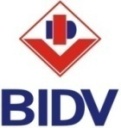 NGÂN HÀNG TMCP ĐẦU TƯ VÀ PHÁT TRIỂN VIỆT NAM--------------------------------TRUNG TÂM NGHIÊN CỨU (Báo cáo số: 79/2014)  CỘNG HOÀ XÃ HỘI CHỦ NGHĨA VIỆT  Độc lập - Tự do - Hạnh phúc___________________Hà Nội, ngày 30 tháng 10 năm 2014